Theatre of Action – Joan Littlewood 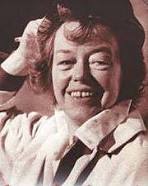 - Rejected standard form of social content - Experimental productions- Contemporary social issues- Working class audiencesAgit-pop:Brand of theatre and activism politicallyAgitation propagandaSoviet RussiaPolitical themes and satireDirect engagement with the audienceCaricatures rather than developed charactersCharacters engaging in debate to promote a messageStreet performed to reflect current affairsTheatre should be “sufficiently dynamic and forceful to break down all the artificialities which clog the ordinary cardboard stage…  (we must) destroy all the paraphernalia which litters and obscures the play.  We must strip the stage of all that is superfluous” (-Joan Littlewood)Worker’s Theatre movementTheatre Union:Theatre Union; The Theatre must face up to the problems of its timeRather than politics, Theatre Union was about experimentationPioneered European avant-gardeHeavily researched basedhttps://www.bl.uk/20th-century-literature/articles/an-introduction-to-joan-littlewoods-theatre-practice 